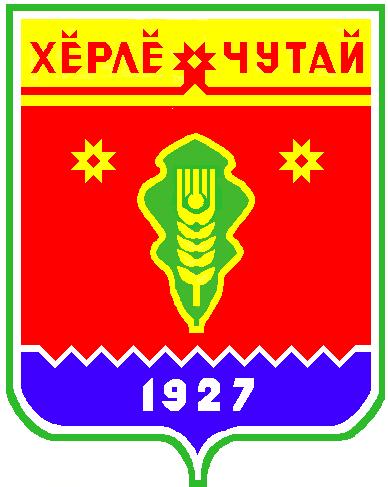 Решение Собрания депутатов Атнарского сельского поселения«О внесении изменений в решение Собрания депутатов Атнарского сельского поселенияКрасночетайского района Чувашской Республики «О бюджете Атнарского сельского поселения Красночетайского района Чувашской Республики на 2021 год и на плановый период 2022 и 2023 годов»от 11.03.2021 г. №1Собрание депутатов Атнарского сельского поселенияКрасночетайского района Чувашской РеспубликиРЕШИЛО:Внести в решение Собрания депутатов Атнарского сельского поселения Красночетайского района Чувашской Республики от 11.12.2020 г. № 1 следующие изменения:1. пункт 1 изложить в следующей редакции:прогнозируемый общий объем доходов бюджета Атнарского сельского поселения Красночетайского района Чувашской Республики в сумме 14116849,40 рублей, в том числе объем безвозмездных поступлений в  сумме 12475749,40 рублей, из них объем межбюджетных трансфертов, получаемых из бюджетов бюджетной системы Российской Федерации 12475749,40  рублей; общий объем расходов бюджета Атнарского сельского поселения Красночетайского района Чувашской Республики в сумме 14138721,83 рублей; предельный объем муниципального долга Атнарского сельского поселения Красночетайского района Чувашской Республики в сумме 0 рублей;верхний предел муниципального внутреннего долга Атнарского сельского поселения Красночетайского района Чувашской Республики на 1 января 2022 года в сумме 0 рублей, в том числе верхний предел долга по муниципальным гарантиям Атнарского сельского поселения Красночетайского района Чувашской Республики в сумме 0 рублей.прогнозируемый дефицит бюджета Атнарского сельского поселения Красночетайского района Чувашской Республики 21872,43 рублей.2. Пункт 3 статьи 5 изложить в следующей редакции:Утвердить:объем бюджетных ассигнований Дорожного фонда Атнарского сельского поселения Красночетайского района Чувашской Республики:на 2021 год в сумме 4667157,43 рублей;на 2022 год в сумме 1737632 рубля;на 2023 год в сумме 1737632 рубля;прогнозируемый объем доходов бюджета Атнарского сельского поселения Красночетайского района Чувашской Республики от поступлений, указанных в решении Собрания депутатов Атнарского сельского поселения Красночетайского района Чувашской Республики от 29 ноября 2013 года № 2 «О создании дорожного фонда Атнарского сельского поселения Красночетайского района Чувашской республики»:на 2021 год в сумме 541100 рублей;на 2022 год в сумме 541100 рублей;на 2023 год в сумме 541100 рублей.3. Утвердить источники финансирования дефицита бюджета Атнарского сельского поселения согласно приложению 12 к настоящему решению:Приложение 12к решению Собрания депутатов Атнарского сельского поселения " "О бюджете Атнарского сельского поселения Красночетайского района Чувашской Республики на 2021 год и на плановый период 2022 и 2023 годов»"Источникифинансирования дефицита бюджета Атнарского сельского поселения на 2021 год4. Приложение № 4 к решению собрания депутатов изложить в следующей редакции:5. В приложении 6 Распределение бюджетных ассигнований по разделам и подразделам, целевым статьям (государственным целевым программам Чувашской Республики) и группам видов расходов классификации расходов бюджета Атнарского сельского поселения на 2021 год внести следующие изменения:6. в приложении 8 Распределение бюджетных ассигнований по целевым статьям (государственным программам Чувашской Республики и непрограммным направлениям деятельности), группам видов расходов, разделам, подразделам классификации расходов бюджета Атнарского сельского поселения на 2021 год внести следующие изменения:7. в приложении 10 Ведомственная структура расходов бюджета Атнарского сельского поселения на 2021 год внести следующие изменения:8. Настоящее решение вступает в силу со дня его официального опубликования  в печатном издании «Вестник Атнарского сельского поселения» и действует на правоотношения, возникшие с 1 января 2021 года.Председатель Собрания депутатовАтнарского сельского поселения                                               А.В.Башкиров      Решение Собрания депутатов Атнарского сельского поселения«О внесении изменений в решение Собрания депутатов  Атнарского сельского поселения Красночетайского района Чувашской Республики  от 03.03.2020 года №2 «Об утверждении  Порядка  представления сведений о доходах, расходах, об имуществе и обязательствах имущественного характера лицами, замещающими муниципальную должность в Атнарском сельском поселении Красночетайского района Чувашской Республики, и членов их семей для размещения на официальном сайте Атнарского сельского поселения Красночетайского района Чувашской Республики в информационно-телекоммуникационной сети «Интернет» и (или) предоставления для опубликования средствам массовой информации»от 11.03.2021 г. №2    Руководствуясь Федеральным законом  от 31.07.2020 года №259-ФЗ «О цифровых финансовых активах, цифровой валюте и о внесении в отдельные законодательные акты Российской Федерации Собрание депутатов Атнарского сельского поселения Красночетайского района Чувашской Республики решило:     1. Пункт 3 Порядка представления сведений о доходах, расходах, об имуществе и обязательствах имущественного характера лицами, замещающими муниципальную должность в Атнарском сельском поселении Красночетайского района Чувашской Республики, и членов их семей для размещения на официальном сайте Атнарского сельского поселения Красночетайского района Чувашской Республики в информационно-телекоммуникационной сети «Интернет» и (или) предоставления для опубликования средствам массовой информации, утвержденный решением Собрания депутатов  Атнарского сельского поселения от  05.03.2020 № 4, изложить в следующей редакции:  «3. Лицо, замещающее муниципальную должность депутата представительного органа сельского поселения и осуществляющее свои полномочия на непостоянной основе, представляет сведения о доходах для размещения в сети «Интернет» по форме согласно приложению к настоящему Порядку не позднее 30 апреля года, следующего за отчетным, в случае совершения в течение календарного года, предшествующего году представления сведений о доходах, расходах, об имуществе и обязательствах имущественного характера (с 1 января по 31 декабря) (далее – отчетный период), сделок по приобретению земельного участка, другого объекта недвижимости, транспортного средства, ценных бумаг, акций (долей участия, паев в уставных (складочных) капиталах организаций), цифровых финансовых активов, цифровой валюты, если общая сумма таких сделок превышает общий доход муниципального служащего и его супруги (супруга) за три последних года, предшествующих отчетному периоду»   2. Настоящее решение вступает в силу после опубликования в информационном издании «Вестник Атнарского сельского поселения» и подлежит размещению на официальном сайте администрации Атнарского сельского поселения.Председатель Собрания депутатов                                                           А.В.БашкировПостановлениеадминистрации  Атнарского сельского поселения Красночетайского района Чувашской Республики «О мерах по реализации решения  Собрания депутатов Атнарского сельского поселения Красночетайского района Чувашской Республики «О внесении  изменений  в  решение Собрания депутатов Атнарского сельского поселения Красночетайского района Чувашской Республики « О бюджете  Атнарского сельского  поселения на 2021 год  и  на плановый период 2022 и 2023 годов»от  12.03.2021 г. №11               В соответствии с решением Собрания депутатов  Атнарского сельского поселения  №1  от 11 марта 2021 года «О внесении  изменений  в  решение Собрания депутатов Атнарского сельского поселения Красночетайского района Чувашской Республики  « О бюджете  Атнарского сельского  поселения на 2021 год  и  на плановый период 2022 и 2023 годов» администрация Атнарского сельского поселения постановляет: 1. Принять к исполнению  бюджета   Атнарского сельского   поселения на 2021 год с учетом изменений и дополнений, внесенных решением Собрания депутатов Атнарского сельского  поселения № 1 от 11 марта 2021 года «О внесении  изменений  в  решение Собрания депутатов Атнарского сельского поселения Красночетайского района Чувашской Республики  « О бюджете  Атнарского сельского  поселенияна 2021 год  и  на плановый период 2022 и 2023 годов»  (далее - решение). 2. Бюджетным учреждениям Атнарского сельского поселения, другим  распорядителям  и  получателям бюджетных средств: а) внести соответствующие изменения в показатели смет доходов и расходов муниципальных учреждений на 2021 год и  на плановый период 2022 и 2023 годов, а также предложения по уточнению показателей кассового плана бюджета Атнарского сельского поселения на 2021 год и  на плановый период 2022 и 2023 годов и представить указанные изменения в финансовый отдел;  3.Рекомендовать финансовому отделу администрации Красночетайского района:а) внести соответствующие изменения в сводную бюджетную роспись бюджета Атнарского сельского поселения,  кассовый план исполнения  бюджета Атнарского сельского поселения и организовать  своевременное финансирование расходов;4. Настоящее постановление вступает  в силу  со дня  официального опубликования в печатном издании «Вестник Атнарского сельского поселения».Глава администрацииАтнарского сельского поселения	                                                                А.А.Наумова			№ п/пКод источникаНаименование мероприятий Сумма (рублей)100001050000000000000Изменение остатков средств на счетах по учету средств бюджета21872,43ИТОГО21872,43             Доходы бюджета Атнарского сельского поселения на 2021 год             Доходы бюджета Атнарского сельского поселения на 2021 год             Доходы бюджета Атнарского сельского поселения на 2021 годКоды бюджетной классификации РФНаименование доходовПрогноз на 2021 годНалоговые доходы1 506 100000 101 00000 00 0000 000Налоги на прибыль, доходы,180 000из них:000 101 02010 01 0000 110Налог на доходы физических лиц  180 000000 103 02000 00 0000 000Акцизы541 100000 105 00000 00 0000 000Налоги на совокупный доход,3 000из них:000 105 03010 01 0000 110Единый сельскохозяйственный налог3 000000 106 00000 00 0000 000Налоги на имущество,777 000из них:000 106 01030 10 0000 110Налог на имущество физ. лиц135 000000 106 06033 10 0000 110Земельный налог с организаций37 000000 106 06043 10 0000 110Земельный налог с физических лиц605 000000 108 04020 01 1000 110Госпошлина за совершение нотариальных действий5 000Неналоговые доходы135 000000 111 00000 00 0000 000Доходы от использования имущества, находящегося в муниципальной собственности135 000000 111 05025 10 0000 120 Доходы, получаемые в виде арендной платы, а также средства от продажи права на заключение договоров аренды за земли, находящиеся в собственности сельских поселений 95 000000 111 05035 10 0000 120Доходы от сдачи в аренду имущества, находящегося в оперативном управлении органов управления сельских поселений и созданных ими учреждений 40 000Итого налоговых и неналоговых доходов1 641 100 000 202 15001 10 0000 150Дотации бюджетам сельских поселений на выравнивание бюджетной обеспеченности3 027 700,00000 202 20000 10 0000 150Субсидии бюджетам бюджетной системы Российской Федерации (межбюджетные субсидии)8 676 732,40000 202 30000 10 0000 150Субвенции бюджетам бюджетной системы Российской Федерации206 767,00000 207 05020 10 0000 150Поступления от денежных пожертвований от физических лиц564 550,00Безвозмездные поступления12 475 749,40Итого:14 116 849,40НаименованиеРазделПодразделЦелевая статья (муниципальные программы)Группа (группа и подгруппа) вида расходовСумма (увеличение, уменьшение(-))(рублей)НаименованиеРазделПодразделЦелевая статья (муниципальные программы)Группа (группа и подгруппа) вида расходовСумма (увеличение, уменьшение(-))(рублей)123456Всего8 451 968,83Национальная экономика043 318 872,43Дорожное хозяйство (дорожные фонды)04093 318 872,43Муниципальная программа "Комплексное развитие сельских территорий Чувашской Республики"0409A6000000003 739 087,43Подпрограмма "Создание и развитие инфраструктуры на сельских территориях" муниципальной программы "Комплексное развитие сельских территорий Чувашской Республики"0409A6200000003 739 087,43Основное мероприятие "Комплексное обустройство населенных пунктов, расположенных в сельской местности, объектами социальной и инженерной инфраструктуры, а также строительство и реконструкция автомобильных дорог"0409A6201000003 739 087,43Реализация проектов развития общественной инфраструктуры, основанных на местных инициативах0409A6201S65703 739 087,43Закупка товаров, работ и услуг для обеспечения государственных (муниципальных) нужд0409A6201S65702003 739 087,43Иные закупки товаров, работ и услуг для обеспечения государственных (муниципальных) нужд0409A6201S65702403 739 087,43Муниципальная программа "Развитие транспортной системы"0409Ч200000000-420 215,00Подпрограмма "Безопасные и качественные автомобильные дороги" муниципальной программы "Развитие транспортной системы"0409Ч210000000-420 215,00Основное мероприятие "Мероприятия, реализуемые с привлечением межбюджетных трансфертов бюджетам другого уровня"0409Ч210300000-420 215,00Осуществление дорожной деятельности, кроме деятельности по строительству, в отношении автомобильных дорог местного значения в границах населенных пунктов поселения0409Ч210374190-420 215,00Закупка товаров, работ и услуг для обеспечения государственных (муниципальных) нужд0409Ч210374190200-420 215,00Иные закупки товаров, работ и услуг для обеспечения государственных (муниципальных) нужд0409Ч210374190240-420 215,00Жилищно-коммунальное хозяйство054 834 096,40Коммунальное хозяйство05024 129 087,03Муниципальная программа "Комплексное развитие сельских территорий Чувашской Республики"0502A6000000004 129 087,03Подпрограмма "Создание и развитие инфраструктуры на сельских территориях" муниципальной программы "Комплексное развитие сельских территорий Чувашской Республики"0502A6200000004 129 087,03Основное мероприятие "Комплексное обустройство населенных пунктов, расположенных в сельской местности, объектами социальной и инженерной инфраструктуры, а также строительство и реконструкция автомобильных дорог"0502A6201000004 129 087,03Реализация проектов развития общественной инфраструктуры, основанных на местных инициативах0502A6201S65704 129 087,03Закупка товаров, работ и услуг для обеспечения государственных (муниципальных) нужд0502A6201S65702004 129 087,03Иные закупки товаров, работ и услуг для обеспечения государственных (муниципальных) нужд0502A6201S65702404 129 087,03Благоустройство0503705 009,37Муниципальная  программа "Формирование современной городской среды на территории Чувашской Республики"0503A500000000-521 751,83Подпрограмма "Благоустройство дворовых и общественных территорий" муниципальной программы "Формирование современной городской среды на территории Чувашской Республики"0503A510000000-521 751,83Основное мероприятие "Содействие благоустройству населенных пунктов Чувашской Республики"0503A510200000-521 751,83Уличное освещение0503A510277400130 000,00Закупка товаров, работ и услуг для обеспечения государственных (муниципальных) нужд0503A510277400200130 000,00Иные закупки товаров, работ и услуг для обеспечения государственных (муниципальных) нужд0503A510277400240130 000,00Реализация мероприятий по благоустройству территории0503A510277420-651 751,83Закупка товаров, работ и услуг для обеспечения государственных (муниципальных) нужд0503A510277420200-651 751,83Иные закупки товаров, работ и услуг для обеспечения государственных (муниципальных) нужд0503A510277420240-651 751,83Муниципальная программа "Комплексное развитие сельских территорий Чувашской Республики"0503A6000000001 226 761,20Подпрограмма "Создание и развитие инфраструктуры на сельских территориях" муниципальной программы "Комплексное развитие сельских территорий Чувашской Республики"0503A6200000001 226 761,20Основное мероприятие "Комплексное обустройство населенных пунктов, расположенных в сельской местности, объектами социальной и инженерной инфраструктуры, а также строительство и реконструкция автомобильных дорог"0503A6201000001 226 761,20Реализация проектов развития общественной инфраструктуры, основанных на местных инициативах0503A6201S65701 226 761,20Закупка товаров, работ и услуг для обеспечения государственных (муниципальных) нужд0503A6201S65702001 226 761,20Иные закупки товаров, работ и услуг для обеспечения государственных (муниципальных) нужд0503A6201S65702401 226 761,20Культура, кинематография08299 000,00Культура0801299 000,00Муниципальная программа "Развитие культуры и туризма" 0801Ц400000000299 000,00Подпрограмма "Развитие культуры в Чувашской Республике" муниципальной программы "Развитие культуры и туризма"0801Ц410000000299 000,00Основное мероприятие "Сохранение и развитие народного творчества"0801Ц410700000100 000,00Обеспечение деятельности муниципальных учреждений культурно-досугового типа и народного творчества0801Ц41077A390100 000,00Закупка товаров, работ и услуг для обеспечения государственных (муниципальных) нужд0801Ц41077A390200100 000,00Иные закупки товаров, работ и услуг для обеспечения государственных (муниципальных) нужд0801Ц41077A390240100 000,00Основное мероприятие "Развитие муниципальных учреждений культуры"0801Ц411500000199 000,00Укрепление материально-технической базы муниципальных учреждений культурно-досугового типа0801Ц4115S5340199 000,00Закупка товаров, работ и услуг для обеспечения государственных (муниципальных) нужд0801Ц4115S5340200199 000,00Иные закупки товаров, работ и услуг для обеспечения государственных (муниципальных) нужд0801Ц4115S5340240199 000,00НаименованиеЦелевая статья (муниципальные программы)Группа (группа и подгруппа) вида расходовРазделПодразделСумма (увеличение, уменьшение(-))(рублей)НаименованиеЦелевая статья (муниципальные программы)Группа (группа и подгруппа) вида расходовРазделПодразделСумма (увеличение, уменьшение(-))(рублей)1234567Всего8 451 968,831.Муниципальная программа "Развитие культуры и туризма" Ц400000000299 000,001.1.Подпрограмма "Развитие культуры в Чувашской Республике" муниципальной программы "Развитие культуры и туризма"Ц410000000299 000,00Основное мероприятие "Сохранение и развитие народного творчества"Ц410700000100 000,00Обеспечение деятельности муниципальных учреждений культурно-досугового типа и народного творчестваЦ41077A390100 000,00Закупка товаров, работ и услуг для обеспечения государственных (муниципальных) нуждЦ41077A390200100 000,00Иные закупки товаров, работ и услуг для обеспечения государственных (муниципальных) нуждЦ41077A390240100 000,00Культура, кинематографияЦ41077A39024008100 000,00КультураЦ41077A3902400801100 000,00Основное мероприятие "Развитие муниципальных учреждений культуры"Ц411500000199 000,00Укрепление материально-технической базы муниципальных учреждений культурно-досугового типаЦ4115S5340199 000,00Закупка товаров, работ и услуг для обеспечения государственных (муниципальных) нуждЦ4115S5340200199 000,00Иные закупки товаров, работ и услуг для обеспечения государственных (муниципальных) нуждЦ4115S5340240199 000,00Культура, кинематографияЦ4115S534024008199 000,00КультураЦ4115S53402400801199 000,002.Муниципальная программа "Развитие транспортной системы"Ч200000000-420 215,002.1.Подпрограмма "Безопасные и качественные автомобильные дороги" муниципальной программы "Развитие транспортной системы"Ч210000000-420 215,00Основное мероприятие "Мероприятия, реализуемые с привлечением межбюджетных трансфертов бюджетам другого уровня"Ч210300000-420 215,00Осуществление дорожной деятельности, кроме деятельности по строительству, в отношении автомобильных дорог местного значения в границах населенных пунктов поселенияЧ210374190-420 215,00Закупка товаров, работ и услуг для обеспечения государственных (муниципальных) нуждЧ210374190200-420 215,00Иные закупки товаров, работ и услуг для обеспечения государственных (муниципальных) нуждЧ210374190240-420 215,00Национальная экономикаЧ21037419024004-420 215,00Дорожное хозяйство (дорожные фонды)Ч2103741902400409-420 215,003.Муниципальная  программа "Формирование современной городской среды на территории Чувашской Республики"A500000000-521 751,833.1.Подпрограмма "Благоустройство дворовых и общественных территорий" муниципальной программы "Формирование современной городской среды на территории Чувашской Республики"A510000000-521 751,83Основное мероприятие "Содействие благоустройству населенных пунктов Чувашской Республики"A510200000-521 751,83Уличное освещениеA510277400130 000,00Закупка товаров, работ и услуг для обеспечения государственных (муниципальных) нуждA510277400200130 000,00Иные закупки товаров, работ и услуг для обеспечения государственных (муниципальных) нуждA510277400240130 000,00Жилищно-коммунальное хозяйствоA51027740024005130 000,00БлагоустройствоA5102774002400503130 000,00Реализация мероприятий по благоустройству территорииA510277420-651 751,83Закупка товаров, работ и услуг для обеспечения государственных (муниципальных) нуждA510277420200-651 751,83Иные закупки товаров, работ и услуг для обеспечения государственных (муниципальных) нуждA510277420240-651 751,83Жилищно-коммунальное хозяйствоA51027742024005-651 751,83БлагоустройствоA5102774202400503-651 751,834.Муниципальная программа "Комплексное развитие сельских территорий Чувашской Республики"A6000000009 094 935,664.1.Подпрограмма "Создание и развитие инфраструктуры на сельских территориях" муниципальной программы "Комплексное развитие сельских территорий Чувашской Республики"A6200000009 094 935,66Основное мероприятие "Комплексное обустройство населенных пунктов, расположенных в сельской местности, объектами социальной и инженерной инфраструктуры, а также строительство и реконструкция автомобильных дорог"A6201000009 094 935,66Реализация проектов развития общественной инфраструктуры, основанных на местных инициативахA6201S65709 094 935,66Закупка товаров, работ и услуг для обеспечения государственных (муниципальных) нуждA6201S65702009 094 935,66Иные закупки товаров, работ и услуг для обеспечения государственных (муниципальных) нуждA6201S65702409 094 935,66Национальная экономикаA6201S6570240043 739 087,43Дорожное хозяйство (дорожные фонды)A6201S657024004093 739 087,43Жилищно-коммунальное хозяйствоA6201S6570240055 355 848,23Коммунальное хозяйствоA6201S657024005024 129 087,03БлагоустройствоA6201S657024005031 226 761,20НаименованиеГлавный распорядительРазделПодразделЦелевая статья (муниципальные программы)Группа (группа и подгруппа) вида расходовСумма (увеличение, уменьшение(-))(рублей)НаименованиеГлавный распорядительРазделПодразделЦелевая статья (муниципальные программы)Группа (группа и подгруппа) вида расходовСумма (увеличение, уменьшение(-))(рублей)1234567Всего8 451 968,83Администрация Атнарского сельского поселения Красночетайского района Чувашской Республики9938 451 968,83Национальная экономика993043 318 872,43Дорожное хозяйство (дорожные фонды)99304093 318 872,43Муниципальная программа "Комплексное развитие сельских территорий Чувашской Республики"9930409A6000000003 739 087,43Подпрограмма "Создание и развитие инфраструктуры на сельских территориях" муниципальной программы "Комплексное развитие сельских территорий Чувашской Республики"9930409A6200000003 739 087,43Основное мероприятие "Комплексное обустройство населенных пунктов, расположенных в сельской местности, объектами социальной и инженерной инфраструктуры, а также строительство и реконструкция автомобильных дорог"9930409A6201000003 739 087,43Реализация проектов развития общественной инфраструктуры, основанных на местных инициативах9930409A6201S65703 739 087,43Закупка товаров, работ и услуг для обеспечения государственных (муниципальных) нужд9930409A6201S65702003 739 087,43Иные закупки товаров, работ и услуг для обеспечения государственных (муниципальных) нужд9930409A6201S65702403 739 087,43Муниципальная программа "Развитие транспортной системы"9930409Ч200000000-420 215,00Подпрограмма "Безопасные и качественные автомобильные дороги" муниципальной программы "Развитие транспортной системы"9930409Ч210000000-420 215,00Основное мероприятие "Мероприятия, реализуемые с привлечением межбюджетных трансфертов бюджетам другого уровня"9930409Ч210300000-420 215,00Осуществление дорожной деятельности, кроме деятельности по строительству, в отношении автомобильных дорог местного значения в границах населенных пунктов поселения9930409Ч210374190-420 215,00Закупка товаров, работ и услуг для обеспечения государственных (муниципальных) нужд9930409Ч210374190200-420 215,00Иные закупки товаров, работ и услуг для обеспечения государственных (муниципальных) нужд9930409Ч210374190240-420 215,00Жилищно-коммунальное хозяйство993054 834 096,40Коммунальное хозяйство99305024 129 087,03Муниципальная программа "Комплексное развитие сельских территорий Чувашской Республики"9930502A6000000004 129 087,03Подпрограмма "Создание и развитие инфраструктуры на сельских территориях" муниципальной программы "Комплексное развитие сельских территорий Чувашской Республики"9930502A6200000004 129 087,03Основное мероприятие "Комплексное обустройство населенных пунктов, расположенных в сельской местности, объектами социальной и инженерной инфраструктуры, а также строительство и реконструкция автомобильных дорог"9930502A6201000004 129 087,03Реализация проектов развития общественной инфраструктуры, основанных на местных инициативах9930502A6201S65704 129 087,03Закупка товаров, работ и услуг для обеспечения государственных (муниципальных) нужд9930502A6201S65702004 129 087,03Иные закупки товаров, работ и услуг для обеспечения государственных (муниципальных) нужд9930502A6201S65702404 129 087,03Благоустройство9930503705 009,37Муниципальная  программа "Формирование современной городской среды на территории Чувашской Республики"9930503A500000000-521 751,83Подпрограмма "Благоустройство дворовых и общественных территорий" муниципальной программы "Формирование современной городской среды на территории Чувашской Республики"9930503A510000000-521 751,83Основное мероприятие "Содействие благоустройству населенных пунктов Чувашской Республики"9930503A510200000-521 751,83Уличное освещение9930503A510277400130 000,00Закупка товаров, работ и услуг для обеспечения государственных (муниципальных) нужд9930503A510277400200130 000,00Иные закупки товаров, работ и услуг для обеспечения государственных (муниципальных) нужд9930503A510277400240130 000,00Реализация мероприятий по благоустройству территории9930503A510277420-651 751,83Закупка товаров, работ и услуг для обеспечения государственных (муниципальных) нужд9930503A510277420200-651 751,83Иные закупки товаров, работ и услуг для обеспечения государственных (муниципальных) нужд9930503A510277420240-651 751,83Муниципальная программа "Комплексное развитие сельских территорий Чувашской Республики"9930503A6000000001 226 761,20Подпрограмма "Создание и развитие инфраструктуры на сельских территориях" муниципальной программы "Комплексное развитие сельских территорий Чувашской Республики"9930503A6200000001 226 761,20Основное мероприятие "Комплексное обустройство населенных пунктов, расположенных в сельской местности, объектами социальной и инженерной инфраструктуры, а также строительство и реконструкция автомобильных дорог"9930503A6201000001 226 761,20Реализация проектов развития общественной инфраструктуры, основанных на местных инициативах9930503A6201S65701 226 761,20Закупка товаров, работ и услуг для обеспечения государственных (муниципальных) нужд9930503A6201S65702001 226 761,20Иные закупки товаров, работ и услуг для обеспечения государственных (муниципальных) нужд9930503A6201S65702401 226 761,20Культура, кинематография99308299 000,00Культура9930801299 000,00Муниципальная программа "Развитие культуры и туризма" 9930801Ц400000000299 000,00Подпрограмма "Развитие культуры в Чувашской Республике" муниципальной программы "Развитие культуры и туризма"9930801Ц410000000299 000,00Основное мероприятие "Сохранение и развитие народного творчества"9930801Ц410700000100 000,00Обеспечение деятельности муниципальных учреждений культурно-досугового типа и народного творчества9930801Ц41077A390100 000,00Закупка товаров, работ и услуг для обеспечения государственных (муниципальных) нужд9930801Ц41077A390200100 000,00Иные закупки товаров, работ и услуг для обеспечения государственных (муниципальных) нужд9930801Ц41077A390240100 000,00Основное мероприятие "Развитие муниципальных учреждений культуры"9930801Ц411500000199 000,00Укрепление материально-технической базы муниципальных учреждений культурно-досугового типа9930801Ц4115S5340199 000,00Закупка товаров, работ и услуг для обеспечения государственных (муниципальных) нужд9930801Ц4115S5340200199 000,00Иные закупки товаров, работ и услуг для обеспечения государственных (муниципальных) нужд9930801Ц4115S5340240199 000,00ВЕСТНИК Атнарского сельского поселенияТир. 100 экз.с. Атнары , ул.Молодежная, 52аkrchet-atnar@cap.ruНомер сверстан ведущим специалистом администрации Атнарского сельского поселенияОтветственный за выпуск: А.А.НаумоваВыходит на русском  языке